П О С Т А Н О В Л Е Н И Еот 04.07.2019   № 820Об изъятии для муниципальных нужд земельного участка с кадастровым номером 01:08:0507081:8 площадью 518 кв.м, расположенного по адресу: г. Майкоп, ул. Первомайская, 225Земельный участок с кадастровым номером 01:08:0507081:8 площадью 518 кв.м, расположенный по адресу: г. Майкоп, ул. Первомайская, 225 сформирован для размещения малоэтажной многоквартирной жилой застройки и находится в общей долевой собственности собственников многоквартирного дома.Фактически на данном земельном участке с кадастровым номером 01:08:0507081:8 расположен многоквартирный жилой дом, состоящий из следующих квартир:- квартира № 1, принадлежит на праве общей долевой собственности Кузьминской Ирине Витальевне (2/5 долей) на основании свидетельства о праве на наследство от 19.03.2016, о чем в Едином государственном реестре прав на недвижимое имущество и сделок с ним сделана запись            № 01-01/002-01/002/201/2016-1793/3 от 26.03.2016; Кузьминскому Борису Николаевичу (1/5 доля), Лой Юлии Борисовне (Кузьминская Ю.Б. изменила фамилию на Лой Ю.Б. на основании свидетельства о заключении брака № 460 от 05.06.2009, выданного Отделом ЗАГС г. Майкопа Управления ЗАГС Республики Адыгея) (1/5 доля), Темеровой Анастасии Борисовне (Позднякова Анастасия Борисовна изменила фамилию на Темерову А.Б. на основании свидетельства о заключении брака № 302 от 04.05.2018, выданного Отделом ЗАГС г. Майкопа Управления ЗАГС Республики Адыгея) (1/5 доля) на основании договора приватизации от 19.03.2003 № 32, о чем в Едином государственном реестре прав на недвижимое имущество и сделок с ним сделана запись № 01-01/01-8/2003-403 от 15.04.2003;- квартира № 2 принадлежит на праве собственности Жакиловой Любови Айсовне на основании договора купли-продажи от 23.08.2016, что подтверждается выпиской из Единого государственного реестра недвижимости от 31.08.2016;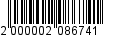 - квартира № 3 принадлежит на праве собственности Скородумовой Любови Максимовне на основании договора приватизации от 04.01.2001 № 528, что подтверждается выпиской из Единого государственного реестра недвижимости от 06.06.2019;- квартира № 5 принадлежит на праве общей долевой собственности Сапиевой Ирине Хусейновне (1/3 доля), Сапиевой Аиде Бислановне (1/3 доля), Сапиевой Анжеле Бислановне (Сапиева А.Б. изменила фамилию на Сташ А.Б. на основании свидетельства о заключении брака №924 от 30.08.2014, выданного Отделом ЗАГС г. Майкопа Управления ЗАГС Республики Адыгея) (1/3 доля) на основании договора приватизации от 04.04.2013 № 174, о чем в Едином государственном реестре прав на недвижимое имущество и сделок с ним сделана запись                                        № 01-01-02/108/2013-603 от 07.05.2013.Распоряжением Администрации муниципального образования «Город Майкоп» от 24.05.2017 № 909-р многоквартирный дом, расположенный по адресу: г. Майкоп, ул. Первомайская, 225 признан аварийным и подлежащим сносу.В соответствии со ст. 32 Жилищного кодекса Российской Федерации, ст.ст. 56.2, 56.3, 56.6 Земельного кодекса Российской Федерации в связи с признанием расположенного на земельном участке многоквартирного дома аварийным и подлежащим сносу, п о с т а н о в л я ю: Изъять для муниципальных нужд земельный участок с кадастровым номером 01:08:0507081:8 площадью 518 кв.м, расположенный по адресу: г. Майкоп, ул. Первомайская, 225 и расположенный на земельном участке объект недвижимого имущества: многоквартирный жилой дом. Комитету по управлению имуществом муниципального образования «Город Майкоп» в течение десяти дней со дня принятия настоящего постановления:1) разместить настоящее постановление на официальном сайте Администрации муниципального образования «Город Майкоп» в информационно-телекоммуникационной сети «Интернет»;2) опубликовать настоящее постановление в порядке, установленном подпунктом 2 пункта 10 статьи 56.6 Земельного кодекса Российской Федерации, по месту нахождения земельных участков, указанных в пункте 1 настоящего постановления;3) обеспечить направление копии настоящего постановления:а) правообладателям (собственникам) изымаемой недвижимости;б) в территориальный орган федерального органа исполнительной власти, уполномоченного Правительством Российской Федерации на осуществление государственного кадастрового учета, государственной регистрации прав, ведение Единого государственного реестра недвижимости и предоставление сведений, содержащихся в Едином государственном реестре недвижимости. 3. Комитету по управлению имуществом муниципального образования «Город Майкоп» в соответствии со статьей 56.10 Земельного кодекса Российской Федерации заключить с правообладателями изымаемой недвижимости соглашения об изъятии недвижимости для муниципальных нужд. 4. Постановление «Об изъятии для муниципальных нужд земельного участка с кадастровым номером 01:08:0507081:8, площадью 518 кв.м, расположенного по адресу: г. Майкоп, ул. Первомайская, 225» вступает в силу со дня его подписания.Глава муниципального образования «Город Майкоп»                                                                          А.Л. ГетмановАдминистрация  муниципального 
образования «Город Майкоп»Республики Адыгея 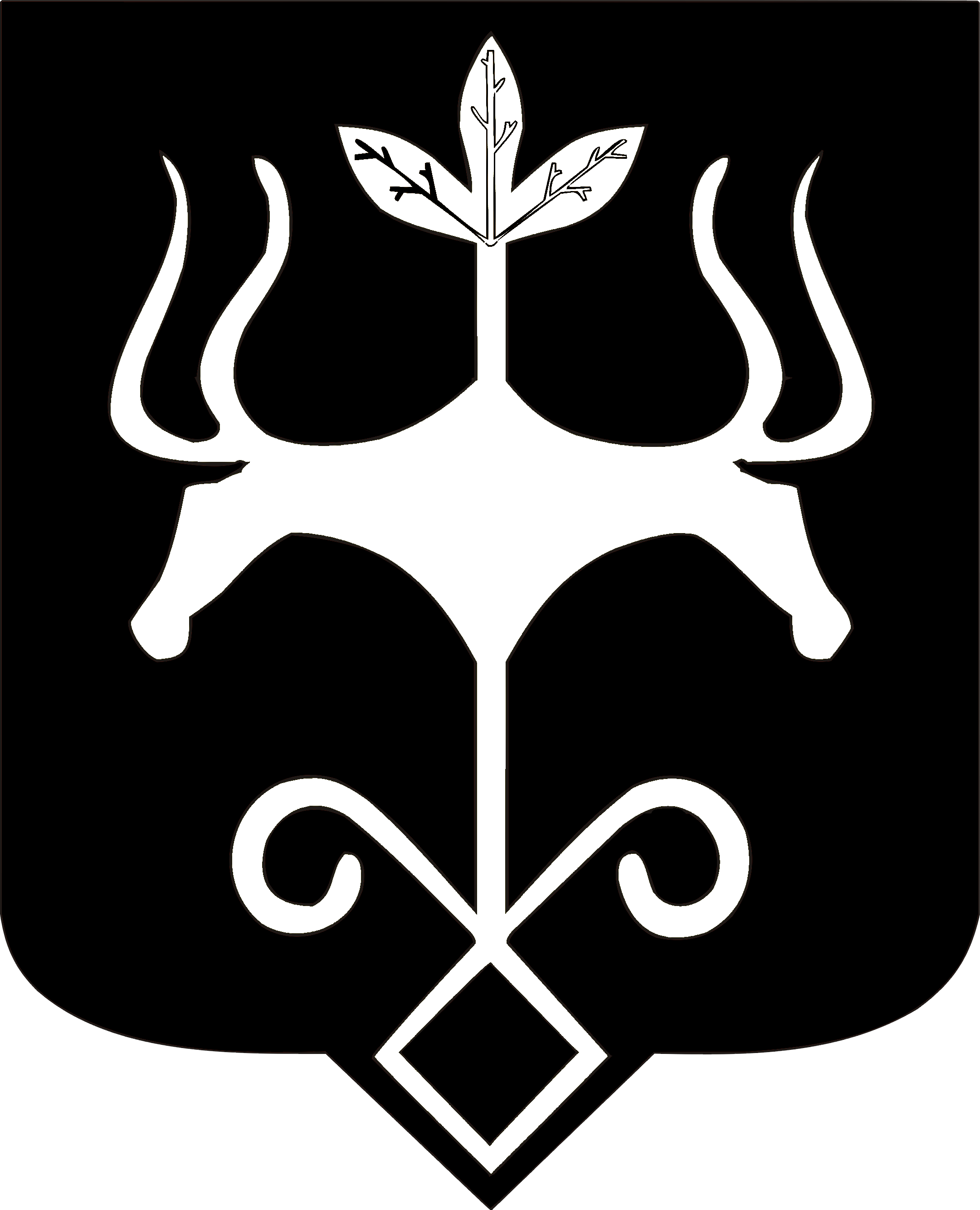 Адыгэ Республикэммуниципальнэ образованиеу 
«Къалэу Мыекъуапэ» и Администрацие